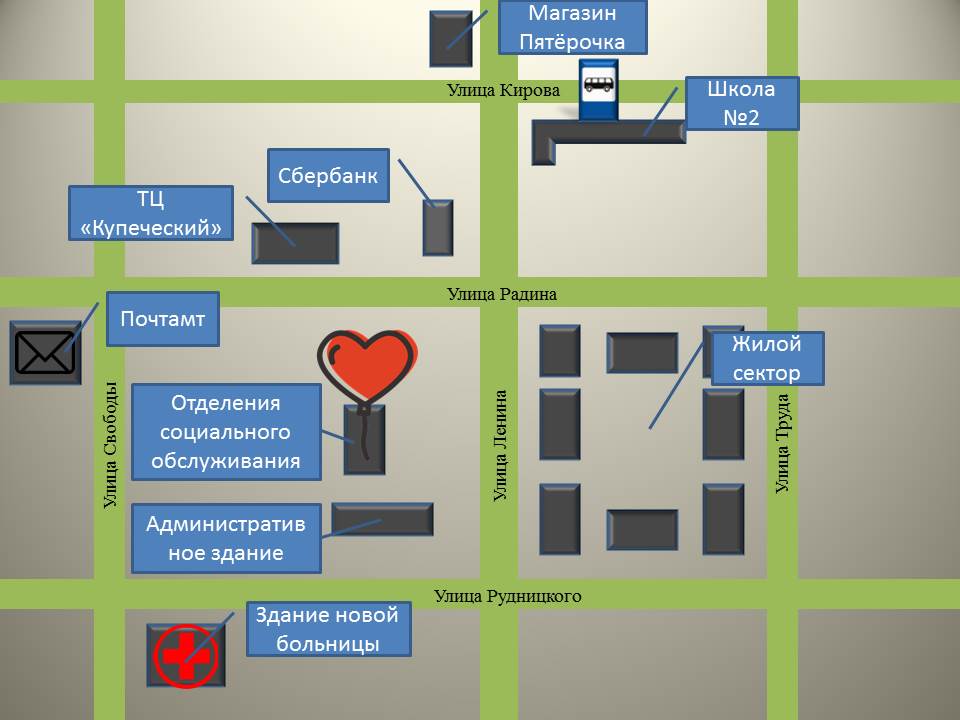 Кировское областное государственное автономное учреждение социального обслуживания 
«Межрайонный комплексный центр социального обслуживания населения в Яранском районе»Наименование объектаОтделение социального обслуживанияЮридический адрес объекта612260, Кировская область, гор. Яранск, ул. Ленина, д. 46 «б»Фактический адрес объекта612260, Кировская область, гор. Яранск, ул. Ленина, д. 46 «а»Форма собственностиГосударственнаяОфициальный сайтhttp://socialkirov.ru/social/root/uson/Units/USON1001/inf_do.htmВышестоящая организацияМинистерство социального развития Кировской областиАдрес вышестоящей организации, телефон, E-mail610001, Кировская область, г. Киров, ул. Комсомольская, д. 10, тел. (8332) 27-27-26, E-mail: post@dsr.kirov.ruСфера деятельностиСоциальное обслуживаниеКатегории обслуживаемого населения по возрасту Все возрастные категорииВиды услугПредоставление социальных услуг, включенных в перечень гарантированных государством социальных услугФорма оказания услугСтационарная, полустационарная и на дому.Участие в исполнении ИПРАУчаствует в исполнении мероприятий по социальной реабилитацииПлановая мощность обслуживания (количество обслуживаемых в день)50 обслуживаемых в деньРазмещение объектаТерритория города ЯранскЭтажность (на каком этаже находится)Двухэтажное здание, 1 и 2 этажиПлощадь1132 кв.мДоступность объекта:Доступность объекта:Доступность объекта  для людей 
с нарушениями зренияДоступно частичноДоступность объекта  для людей 
с нарушениями слухаДоступно частичноДоступность объекта  для людей, передвигающихся на креслах-коляскахДоступно частичноДоступность объекта для людей, 
с нарушением опорно-двигательного аппаратаЧастично доступно Доступность объекта для людей 
с ментальными нарушениямиПолностью доступноПуть следования к объекту пассажирским транспортомМеждугородним автобусом «г. Киров – г. Яранск»;городским автобусным маршрутом № 2 до остановки «Школа №2», «Знаменка-автостанция»  Расстояние до объекта от остановки общественного транспорта500 метровВремя движения от остановки общественного транспорта (пешком)10 минутНаличие выделенного от проезжей части пешеходного путиИмеетсяНаличие перекрёстковИмеется нерегулируемый перекрестокРазмещение объекта2 этажаНомер паспорта доступности№2 от 24.05.2018